Finance Officer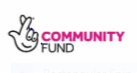 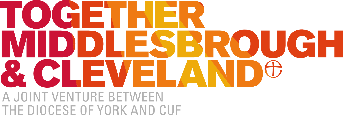 JOB DESCRIPTION:Responsible to:		Together Middlesbrough & Cleveland Board of TrusteesHours:		0.2 Full time equivalent (1 day per week) – with the		potential for up to 0.4 FTE (2 days per week) initially.Location:		Flexible Salary:		£30,000 pa pro rata or agreed Hourly RateProject Length:		Permanent or on a self-employed basisThe OrganisationThe work of Together Middlesbrough & Cleveland (TM&C) began in 2012. In 2014 TM&C was constituted as a charitable company in its own right. It is a Joint Venture between the Church Urban Fund and the Diocese of York, and as such, has an ethos founded upon the social engagement of the Christian church.Whilst both the Church Urban Fund, and the Diocese of York – the two corporate members of the company – are within the Church of England, TM&C has had an ecumenical board from the start. It has worked with partners across a range of churches, other religious bodies, and statutory, and voluntary agencies. Its Christian foundation is intrinsic to its identity, but TM&C is not an overtly evangelistic organisation, and it works for the benefit of the whole community.The RoleTo work closely with the Chief Officer, to provide the organisation, and Board of Trustees, with strong financial support in the challenging landscape currently faced by the voluntary sector. To undertake the day-to-day finance maintenance and transactional functions on behalf of the organisation. To provide robust financial reporting, and grant funding and compliance processes. To be able to work on own initiative to provide comprehensive, clear, and focused, financial reports, to the Board, stakeholders, and funding bodies.   Key Duties and ResponsibilitiesWeekly Bookkeeping (could be fortnightly or monthly).  Monthly Inform payroll of changes to hours worked/gross salaries/pension contributions Inform all gross salaries and pension contribution changes to the Church Workers Pension Fund Check both CWPF and payroll have done pensions correctly Pay salaries + send payslips Pay HMRC  Quarterly Submit Church Urban Fund (CUF) Joint Venture (JV) report Prepare papers for Board meeting Attend Board meeting as required Warm Welcome report Food and Friendship report Annually Preparation of accounts (submitted by agent Mitchell & Gordon)Budget Insurance As required Payments/emails for authorisation (+Paul, Kate Morris, John Hinman) Support the Chief Officer with grant processes; compliance; and returns Make gift aid claims (first need to set yourself up as authorised official) Return CAF (Charity Aid Foundation) forms Attend Finance Subcommittee meetings as required For new starters, obtain all information for CWPF form + pension contribution, then inform CWPF and payroll. (Pension contributions may start 1 month late). Transfers to/from MCA Savings Account Contacts Bishop Paul Ferguson, Chair of the Board of TrusteesMandy Robinson, +Paul’s secretary Kate Jeffels, Chief Officer Paul Marten, CUF contact for JV reports John Hinman, Trustee, bank account signatory Kate Morris, Trustee, bank account signatory Stephen Sutton, Trustee, project supervisor Fr Adam Gaunt, Chair, Finance Subcommittee Robert Nevison, Accountant at Mitchell & Gordon Carole Inglis, Payroll at Mitchell & Gordon Heather Betts, Church Workers’ Pension Fund Came and Company, Insurance Billy Barnes, Warm Welcome Project Worker Julie McGee, Food and Friendship Project Worker GeneralTo work within TM&C’s values and policies at all timesTo take part in line management supervision and appraisal (employed); or contract management review (self-employed), as required.To ensure all information processed for staff and service users is kept accurate, confidential, secure, and in line with the General Data Protection Regulations (GDPR) 2018, and TM&C’s Confidentiality Policy.To have a duty and responsibility for personal health and safety, and the health and safety of colleagues, service users, and visitors.To attend training and events as required/appropriate to the role.To undertake other tasks commensurate with the position as required.Employed Option: Line management and employment mattersThe TMC Chief Officer will be assigned as your line manager. Your contract will include provision in respect of statutory entitlement to leave, sickness absence, grievance and disciplinary procedure, and the option to join a workforce pension scheme etc.Probation and notice periodThe appointment is subject to safer recruitment procedures and a three-month probationary period, during which TMC may terminate your employment upon one week's notice. Thereafter the notice that you are required to give TM&C is one month.Place of workFlexible. Option to work from home, subject to attendance at job critical meetings. Office facilities are available within the Trinity Centre, North Ormesby if preferred. Reasonable travel expenses necessarily incurred in performing your duties will be reimbursed.Hours and RemunerationThe working time of the post is 0.2 FTE, 7.5 hours per week. This is subject to short-term variation by mutual agreement, including a potential initial increase of up to a maximum of 0.4 FTE,15 hours per week. There is no overtime payment but time off may be taken in lieu. Leave is based pro-rata on a full-time entitlement of 25 days plus public holidays - this does not apply to those taking up the self-employment option. The gross remuneration is £6,000 (£30,000 pro rata); or an agreed Hourly Rate for those taking the self-employed option. The remuneration is reviewed (upwards only) annually by the Board, though there is no automatic entitlement to an increase. PensionAfter four months' employment the company makes a pension contribution of up to 7.5% of gross salary to the employee's chosen pension scheme - this does not apply to those taking up the self-employment option, see below.Self Employed Option: Responsibilities:Ensuring that you are appropriately registered with HMRC Payment of your own Tax and National Insurance contributionsHaving the appropriate level of Public Liability and Professional Indemnity Insurance in placeSourcing own Private Pension arrangements. Place of workFlexible. Option to work from home, subject to attendance at job critical meetings. Office facilities are available within the Trinity Centre, North Ormesby if preferred. Reasonable travel expenses necessarily incurred in performing your duties will be reimbursed.Hours and RemunerationHours will be agreed as required but anticipated to be no more than 2 days per week initially, and 1 day per week thereafter, unless specific pieces of work are agreed.  Remuneration would be at an agreed hourly rate, commensurate with the role, and experience and qualifications. You will not be entitled to join a workforce Pension scheme; paid annual leave; or sickness absence payments.PERSON SPECIFICATION:Skills and experience required for the post, to be used for shortlisting/interview.Education/QualificationsProfessional accountancy qualification.Be able to clearly demonstrate a good level of critical thinking and written communication skills.ExperienceAt least three years relevant work experience.Experience of financial management, ideally within the voluntary, or public, sector.Experience of writing financial reports for a range of audiences.Experience of working with external funding bodies and grant compliance processes.Experience of budget, and financial, planning.Experience of working with Boards is desirable.Experience of partnership working, with organisations and professionals, including statutory and voluntary groupsKnowledgeKnowledge and understanding of organisational financial management.Knowledge and understanding of accounting, recording, and reporting requirements.Knowledge and understanding of book-keeping processes.Knowledge and understanding of grant-based funding.SkillsAbility to manage organisational accounts/day-to-day financial transactions.High level of accuracy.Excellent verbal communication skills, able to establish and maintain effective relationships with a diverse range of peopleExcellent written communication, and report writing, skills.Ability to write, and present, reports to a range of audiences.Ability to develop effective working relationships.Ability to undertake financial and budget planning.Ability to work on own initiative, and in a team, towards a common objective.Excellent computer skills including Word, Excel, and Powerpoint.Excellent organisational skills and time management.PersonalA commitment to the values and aims of TM&C.Self-motivated and able to work on their own initiative.Someone who expects and works to high standards.	High level of honesty and integrity.Willingness to work within TMC's policies and procedures.Ability and willingness to work flexibly.Smart appearance.Ability to travel independently using your own transport.